 П О С Т А Н О В Л Е Н И Еот  05.04.2017  № 379г. МайкопО внесении изменения в План мероприятий по организации ярмарок на территории муниципального образования «Город Майкоп» на 2017 год»В соответствии с Федеральным законом от 28 декабря 2009 г.                  № 381-ФЗ «Об основах государственного регулирования торговой деятельности в Российской Федерации», Постановлением Кабинета Министров Республики Адыгея от 22 декабря 2010 г. № 256 «О порядке организации ярмарок на территории Республики Адыгея и требованиях к организации продажи товаров на ярмарках» и постановлением Главы муниципального образования «Город Майкоп» от 14 июня 2011 г. № 360 «Об организации ярмарок на территории муниципального образования «Город Майкоп», п о с т а н о в л я ю:1. Внести изменение в План мероприятий по организации ярмарок на территории муниципального образования «Город Майкоп» на 2017 год, утвержденный  постановлением Администрации муниципального образования «Город Майкоп» от 25 ноября 2016 г. № 1022 «Об утверждении Плана мероприятий по организации ярмарок на территории муниципального образования «Город Майкоп» на 2017 год» (в редакции постановления Администрации муниципального образования «Город Майкоп» от 15 марта 2017 г. № 259), изложив строку 1 в следующей редакции: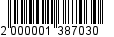 2. Опубликовать настоящее постановление в газете «Майкопские новости» и разместить на официальном сайте Администрации муниципального образования «Город Майкоп».3. Постановление «О внесении изменения в План мероприятий по организации ярмарок на территории муниципального образования «Город Майкоп» на 2017 год» вступает в силу со дня его опубликования.Глава муниципального образования«Город Майкоп»                                                                             А.В. НаролинАдминистрация муниципальногообразования «Город Майкоп»Республики Адыгея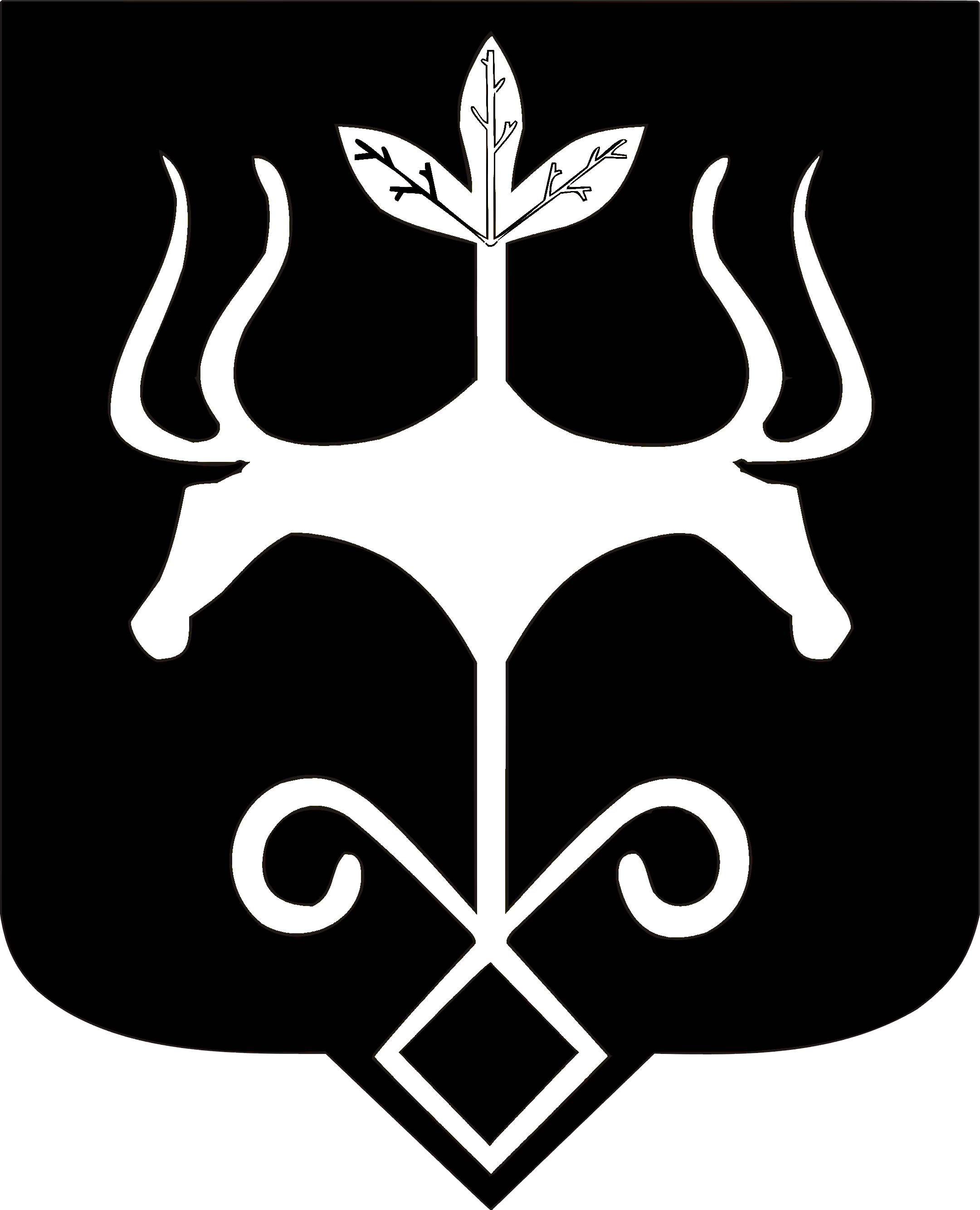 Адыгэ Республикэммуниципальнэ образованиеу «Къалэу Мыекъуапэ»  и Администрацие1.Ярмарка выходного дняг. Майкоп ул. Советская (от ул. Победа до пер. Красноармейский), ул. Михайлова (разворотное кольцо), ул. Димитрова (между ул. Чкалова и ул. Юннатов, со стороны МКР№ 1, нечетная сторона), ст. Ханская, ул. Ленина, 143 (по согласованию с собственником)Плодоовощная продукция, бахчевые, продовольственные и сопутствующие непродовольственные товарыАдминистрация муниципального            образования «Город Майкоп»ежемесячно в соответствии с графиком проведения ярмарок выходного дня